 MATEMÁTICA – NÚMEROS ORDINAIS O TREM DE RAFAELRAFAEL MONTOU UM TREM COLORIDO. ELE FEZ COM QUE CADA VAGÃO TIVESSE UMA COR DIFERENTE. SIGA AS PISTAS ABAIXO E DESCUBRA COMO FICOU O TREM DE RAFAEL.1º VAGÃO AZUL3º VAGÃO ROXO4º VAGÃO ROSA2º VAGÃO AMARELO5º VAGÃO VERMELHOMONTE O TREM DO RAFAEL E CONFIRA O RESULTADO COM SEUS COLEGAS. AGORA, ESCREVA O NOME DE CADA COR NO VAGÃO CORRETO E ORDENE OS VAGÕES COM OS NÚMEROS CORRETOS.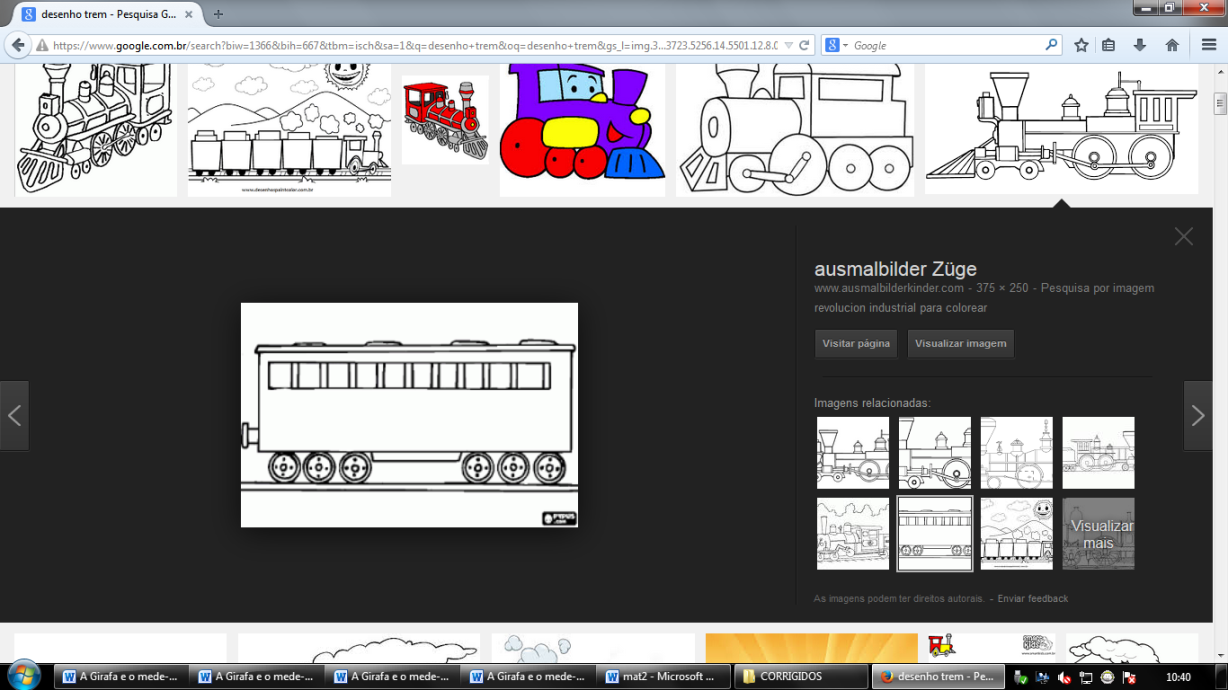 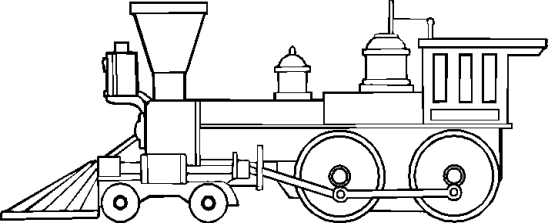 